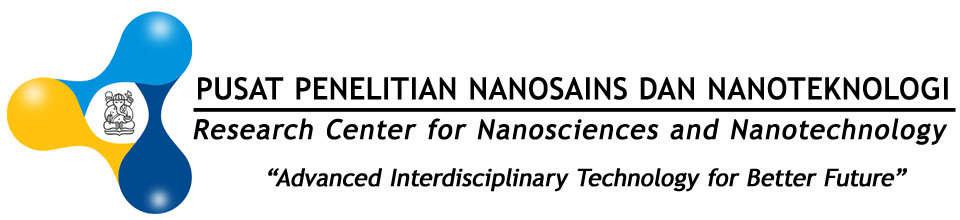 SCHEDULE BERKELEY EMERGING RESEARCH SCHOLARWORKSHOP ON METAL ORGANIC FRAMEWORK (MOFs):Definitions, Synthesis Characterizations and Its ApplicationResearch Center for Nanosains and Nanotechnology (RCNN)Center for Advanced Sciences (CAS) Building 3rd FloorInstitut Teknologi BandungJl. Ganesha No.10, BandungTHURSDAY, 23 NOVEMBER 2017THURSDAY, 23 NOVEMBER 2017THURSDAY, 23 NOVEMBER 2017THURSDAY, 23 NOVEMBER 2017TIMEAGENDASPEAKERS13.00 - 14.30Introduction to Reticular Chemistry (History, Practical Theory, Topology)Kyle CordovaMeeting Room, CAS Building, 3rd Floor14.30 - 14.45COFFEE BREAKCOFFEE BREAKMeeting Room, CAS Building, 3rd Floor14.45 - 16.15Synthesis and Characterization of Reticular Materials (Synthetic Techniques, Strategies, and Basic Characterization)Kyle CordovaMeeting Room, CAS Building, 3rd FloorFRIDAY, 24 NOVEMBER 2017 FRIDAY, 24 NOVEMBER 2017 FRIDAY, 24 NOVEMBER 2017 FRIDAY, 24 NOVEMBER 2017 08.00 - 09.00Post-Synthetic Modification (Functionalization of Reticular Materials)Kyle CordovaMeeting Room, CAS Building, 3rd Floor09.00 – 09.15COFFEE BREAKCOFFEE BREAKMeeting Room, CAS Building, 3rd Floor09.15 - 11.00MOF Characterization (Characterization Techniques and Porosity)Kyle CordovaMeeting Room, CAS Building, 3rd Floor11.00 - 13.00ISHOMAISHOMAMeeting Room, CAS Building, 3rd Floor13.00 - 14.30Computational Modeling and Structural Solution from X-ray Diffraction (Part 1)Ha Lac NguyenMeeting Room, CAS Building, 3rd Floor14.30 - 14.45COFFEE BREAKCOFFEE BREAKMeeting Room, CAS Building, 3rd Floor14.45 - 16.15Research Discussion + Lab Work (as needed) with StudentsKyle + HaMeeting Room, CAS Building, 3rd FloorSATURDAY, 25 NOVEMBER 2017SATURDAY, 25 NOVEMBER 2017SATURDAY, 25 NOVEMBER 2017SATURDAY, 25 NOVEMBER 201709.00 - 10.30Computational Modeling and Structural Solution from X-ray Diffraction (Part 2)Ha Lac NguyenMeeting Room, CAS Building, 3rd Floor10.30 - 10.45COFFEE BREAKCOFFEE BREAKMeeting Room, CAS Building, 3rd Floor10.45 - 12.00Topological Analysis (RCSR Database, TOPOS)Ha Lac NguyenMeeting Room, CAS Building, 3rd FloorMONDAY, 27 NOVEMBER 2017MONDAY, 27 NOVEMBER 2017MONDAY, 27 NOVEMBER 2017MONDAY, 27 NOVEMBER 2017TIMEAGENDASPEAKERS09.00 – 10.30Applications in Gas Capture and Storage for Reticular Materials (CO2 capture, H2 storage, CH4 storage)Ha Lac NguyenMeeting Room, CAS Building, 3rd Floor10.30 - 10.45COFFEE BREAKCOFFEE BREAKMeeting Room, CAS Building, 3rd Floor10.45 - 12.15Global Science: Capturing the Human PotentialKyle CordovaMeeting Room, CAS Building, 3rd FloorINSTITUT TEKNOLOGI BANDUNG – INDONESIAJl. Ganesha No. 10, Bandung, West Java - Indonesia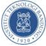 